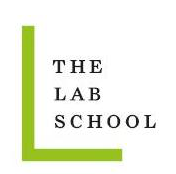 To the evaluator: The student whose name appears above is an applicant to The Lab School of Washington. The Lab School addressesthe needs and fosters the strengths and talents of children with average to superior intelligence who, through evaluation by a qualifiedspecialist, have been determined to have, or to be at risk for, a specific language-based learning disability. Your thoughtful and candid feedback is anessential piece of the admissions process. The information you provide will be kept confidential and will not be shared with the applicant or the applicant’s family. Thank you for your time.How long and in what context(s) have you known the student? What is the student to teacher ratio of your class/group?What are the first three words/phrases that come to mind when thinking about the student?Describe the student’s preferred approach to learning (e.g., hands-on, visual, auditory, kinesthetic) and/or the type of classroom/ learning environment that would be beneficial for this student.Provide examples of how you have modified the curriculum for this student.Describe how this student responds to academic and social challenges.E/LA Teacher: Provide the student’s current instructional level, WIST/WADE/ MAP score, lexile, or other performance indicator in the following areas:  Reading:_______________________________     Spelling and/or Written Language*: _________________________________*Please submit a recent writing sample (first & final drafts with corrections): Send as a .pdf attachment to: admissions@labschool.orgList three books the student has read or listened to in the last 6 months:What level of support was given in completing these books:       Student read independently        	      Read w/ Assistive Technology               Read w/ adult supportMATH Teacher: Provide this student’s instructional level, MAP score, or other performance indicator in math*:*Please submit three recent (dated) math homework assignments and/or tests (with corrections, if applicable): Send as a .pdf attachment to: admissions@labschool.orgCheck here if you would like to share additional feedback via phone, and provide contact number:Please complete checklist on the next page…For each of the following, compare the applicant to the larger population of students in your class and check the most appropriate rating. If you have worked with this student virtually and in person, please indicate differences in performance between settings.  Please add comments as applicable.RATINGS KEY: 1 = exceptional, 2 = above average, 3 = average, 4 = below average, 5 = area of significant concernName of evaluator:Email: 	 Date: 	 Please submit this form w/ work samples within the next 7 days to: admissions@labschool.org  Thank you!If you experience difficulties submitting this form, please email it to: admissions@labschool.orgacademic development12345n/aCommentsacademic developmentReading decodingacademic developmentReading fluencyacademic developmentReading comprehensionacademic developmentVocabularyacademic developmentOral expressionacademic developmentListening comprehensionacademic developmentWritten expressionacademic developmentWriting mechanicsacademic developmentMath reasoningacademic developmentMath computationacademic developmentCreativity/Imaginationacademic developmentIntellectual curiosityacademic developmentCritical thinkingacademic developmentMemorystudent developmentAttendancestudent developmentClass participationstudent developmentIndependent workstudent developmentGroup workstudent developmentEffort/Work ethicstudent developmentSelf-motivationstudent developmentAttention/Focusstudent developmentFollows directionsstudent developmentTransition/Shiftstudent developmentTime managementstudent developmentOrganizationstudent developmentSelf-Advocacysocial developmentRespect for otherssocial developmentIntegrity/Honestysocial developmentEmotional maturitysocial developmentMood regulationsocial developmentSelf-confidencesocial developmentResilience/Perseverancesocial developmentSense of humorsocial developmentRelationship with peerssocial developmentRelationship with adultssocial developmentLeadership ability